DOSSIER DE CANDIDATURE  2021-2022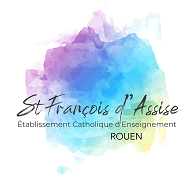 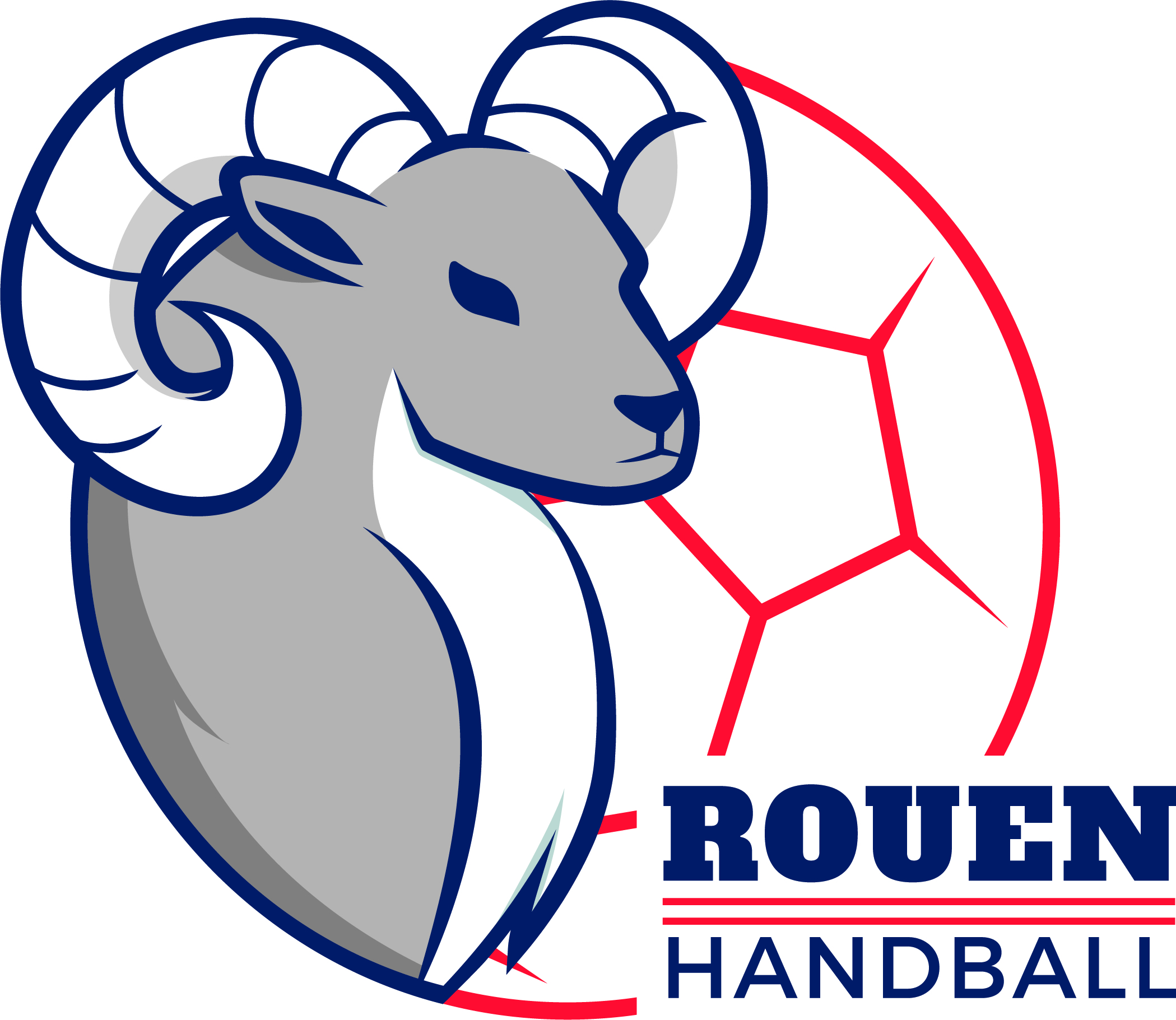 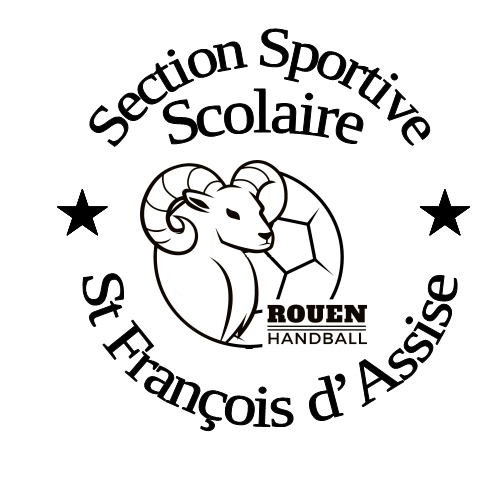 A LA SECTION SPORTIVE SCOLAIREMerci de bien vouloir joindre les pièces suivantes au dossier :□ Bulletins scolaires 2019 – 2020 □ Bulletins scolaires 2020 – 2021□ Photocopie de la carte vitale et de la carte de mutuelle□ Photocopie de la licence actuelleDossier de candidature à envoyer avant le Samedi 20 Mars 2021 par :Voie informatique à :0761717d@ac-rouen.fr, secrétariat de directionAnthony CLAEYS - Responsable technique et sportif au ROUEN HANDBALL anthony@rouen-handball.frFrédéric LACHOT - Référent pédagogique : lachot.fred@wanadoo.frVoie postale à :Section sportive scolaireFICHE SIGNALETIQUERENSEIGNEMENTS SUR LE CANDIDATPHOTONom : _________________________ 	Prénom : ___________________________Date de naissance : ____/____/_______	A : __________________________Mail : ______________________________________________@____________________________Adresse : ________________________________________________________________________Code Postal : __________________			Commune : _____________________________Téléphone domicile : ___/___/___/___/___	Téléphone portable : ___/___/___/___/___RENSEIGNEMENTS FAMILIAUXNom du responsable légal 1 : _________________________Prénom du responsable légal 1 : ________________________Mail : _________________________Adresse : _________________________Code postal : _________________________Commune : _________________________Téléphone domicile : ___/___/___/___/___Téléphone portable : ___/___/___/___/___Nom du responsable légal 2 : ________________________Prénom du responsable légal 2 : _____________________Mail : _________________________Adresse : _________________________Code postal : _________________________Commune : _________________________Téléphone domicile : ___/___/___/___/___Téléphone portable : ___/___/___/___/___RENSEIGNEMENTS SPORTIFSClub : ______________________________________	N° de licence : _____________________Nom et coordonnées du président : ____________________________________________________________________________________________________________________________________________________________________________________Nom et coordonnées du responsable sportif et/ou entraîneur : ____________________________________________________________________________________________________________________________________________________________________________________Poste(s) habituel(s) : □ GB   □ ALG   □ ARG   □ DC   □ ARD   □ ALD   □ PIVLatéralité : GAUCHER - DROITIERTaille : ____m_________Poids : ________kgsNombre d’années de pratique : _________________________________ Nombre d’entraînements hebdomadaires : _________________________________ Catégorie de pratique 2020-2021 : _________________________________ Niveau de pratique 2020-2021 : _________________________________ Si sélection(s), merci de bien vouloir l’indiquer (Comité, Ligue) : ____________________________________________________________________________________________________________________________________________________________________________________Veuillez définir en quelques lignes votre projet Sportif : ________________________________________________________________________________________________________________________________________________________________________________________________________________________________________________________________________________________________________________________________________________________________________________________________________________________________________________________________________________________________________________________________________________________________________________________________________________________________________________________________________________RENSEIGNEMENTS SCOLAIRESÉtablissement 2020 – 2021 : Adresse : _________________________________________________________________________________Code Postal : __________________			Commune : ___________________________Téléphone : ___/___/___/___/___Redoublement : OUI - NONSi oui, quelle classe ? _________________________________Niveau de classe 2020 -2021 : _________________________________ Niveau de classe 2021 -2022 envisagée : _________________________________ LV1 : _________________________________LV2 (Allemand/Chinois/Espagnol) : _________________________________Option 2021-2022 envisagée :  Latin  OUI - NONVeuillez définir en quelques lignes votre projet Scolaire et/ou Professionnel : ______________________________________________________________________________________________________________________________________________________________________________________________________________________________________________________________________________________________________________________________________________________________________________________________________________________________________________________________________________________________________________________________________________________________________________________________________________________________________________________________________________________________________________________________________________________________________________________________________________________________________________________________________________________________________________________________________________________________________________________________________________________________RENSEIGNEMENTS MEDICAUXPrécisez le(s) cas particuliers : (Allergies, asthme, diabète, broches, contre-indications médicamenteuses, autres – fournir un certificat médical précisant les pathologies et le protocole à respecter en cas de traitement) ______________________________________________________________________________________________________________________________________________________________________________________________________________________________________________________Acuité visuelle : □ Port de lentilles   □ Port de lunettesVotre enfant a-t-il été blessé pendant la saison ? Si oui, cette blessure a-t-elle nécessité une intervention chirurgicale et/ou un arrêt ?______________________________________________________________________________________________________________________________________________________________________________________________________________________________________________________Votre enfant suit-il un traitement actuellement ?______________________________________________________________________________________________________________________________________________________________________________________________________________________________________________________Y-a-t-il des antécédents de blessures traumatiques ou non ? ______________________________________________________________________________________________________________________________________________________________________________________________________________________________________________________Les informations de ce dossier ne feront l’objet d’aucun traitement automatique,Le responsable du présent fichier est l’organisateur,La finalité du recueil de ces informations a pour seul but la meilleure visibilité à l’équipe médicale pour l’entrée en structureAucun autre service, ni aucune autre personne n’aura accès à ces données destinées à être détruites dès la fin des tests, AUTORISATIONS PARENTALESJe soussigné M. / Mme __________________________________________________________Responsable légal de : _____________________________________________________________     □  Autorise les responsables en cas de tests, sur avis médical, en cas de maladie ou d'accident de mon enfant, toute mesure d'urgence tant médicale que chirurgicale y compris éventuellement l'hospitalisation  (le responsable légal sera prévenu immédiatement)     □  Autorise mon enfant à être photographier et filmer pour la communication de la section sur le Facebook et le site du collège pour l’année en cours ;Je reconnais avoir pris connaissance des modalités d'organisation des tests.Fait à ____________________________				SignatureLe _______________________________			(précédée de la mention "Lu et Approuvé") PERSONNE(S) A JOINDRE EN CAS D’URGENCEPersonne 1Nom : _________________________		Prénom : _________________________Téléphone domicile : ___/___/___/___/___	Téléphone portable : ___/___/___/___/___Téléphone professionnel : ___/___/___/___/___Personne 2Nom : _________________________		Prénom : _________________________Téléphone domicile : ___/___/___/___/___	Téléphone portable : ___/___/___/___/___Téléphone professionnel : ___/___/___/___/___Institution Saint FRANCOIS D’ASSISEMadame GRAVERON Sophie9, Rue d’Ernemont76 000 ROUENROUEN HANDBALLMonsieur Anthony CLAEYS40 Rue Moïse76 000 ROUENPersonnes à prévenir en cas d’urgence : Nom : ________________________________ Prénom : _____________________________ En qualité de : _________________________ Adresse : _____________________________ ______________________________________Tel. : _________________________________ Port. : ________________________________ Email : ________________________________ Nom : ________________________________Prénom : _____________________________En qualité de : _________________________Adresse : ___________________________________________________________________Tel. : _________________________________Port. : ________________________________Email : ________________________________